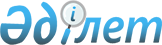 2021-2023 жылдарға арналған аудандық бюджет туралыАқмола облысы Шортанды аудандық мәслихатының 2020 жылғы 24 желтоқсандағы № С-70/2 шешімі. Ақмола облысының Әділет департаментінде 2021 жылғы 14 қаңтарда № 8304 болып тіркелді.
      Қазақстан Республикасының 2008 жылғы 4 желтоқсандағы Бюджет кодексінің 9 бабының 2 тармағына, "Қазақстан Республикасындағы жергілікті мемлекеттік басқару және өзін-өзі басқару туралы" Қазақстан Республикасының 2001 жылғы 23 қаңтардағы Заңының 6 бабының 1 тармағының 1) тармақшасына сәйкес, Шортанды аудандық мәслихаты ШЕШІМ ҚАБЫЛДАДЫ:
      1. 2021-2023 жылдарға арналған аудандық бюджет тиісінше 1, 2 және 3 қосымшаларға сәйкес, оның ішінде 2021 жылға келесі көлемдерде бекітілсін:
      1) кірістер – 6 299 655,7 мың теңге, оның ішінде:
      салықтық түсімдер – 1 122 411 мың теңге;
      салықтық емес түсімдер – 12 072,8 мың теңге;
      негізгі капиталды сатудан түсетін түсімдер – 15 910 мың теңге;
      трансферттер түсімі – 5 149 261,9 мың теңге;
      2) шығындар – 6 466 793,6 мың теңге;
      3) таза бюджеттік кредиттеу – 25 604,2 мың теңге, оның ішінде:
      бюджеттік кредиттер – 87 510 мың теңге;
      бюджеттік кредиттерді өтеу – 61 905,8 мың теңге;
      4) қаржы активтерімен операциялар бойынша сальдо – 61 045,7 мың теңге;
      қаржы активтерін сатып алу – 61 045,7 мың теңге;
      5) бюджет тапшылығы (профициті) – (-253 787,8) мың теңге;
      6) бюджет тапшылығын қаржыландыру (профицитін пайдалану) – 253 787,8 мың теңге.
      Ескерту. 1-тармақ жаңа редакцияда - Ақмола облысы Шортанды аудандық мәслихатының 22.12.2021 № 7С-17/3 (01.01.2021 бастап қолданысқа енгізіледі) шешімімен.


      2. 2021 жылға арналған аудандық бюджетте 2 471 056 мың теңге сомасында субвенция есепке алынсын.
      3. 2021 жылға арналған аудандық бюджетте кенттердің, ауылдық округтердің бюджеттеріне аудандық бюджеттен берілетін 123 108 мың теңге сомасындағы бюджеттік субвенциялар көлемдері көзделгені есепке алынсын, оның ішінде:
      Шортанды кенті – 14 041 мың теңге;
      Жолымбет кенті – 9 409 мың теңге;
      Дамса ауылдық округі – 11 089 мың теңге;
      Новокубанка ауылдық округі – 12 325 мың теңге;
      Бозайғыр ауылдық округі – 14 075 мың теңге;
      Бектау ауылдық округі – 10 334 мың теңге;
      Петровка ауылдық округі – 10 124 мың теңге;
      Андреевка ауылдық округі – 7 395 мың теңге;
      Раевка ауылдық округі – 10 886 мың теңге;
      Пригородный ауылдық округі – 13 914 мың теңге;
      Новоселовка ауылдық округі – 9 516 мың теңге.
      4. 2021 жылға арналған аудандық бюджетте мамандарды әлеуметтік қолдау шараларын іске асыру үшін республикалық бюджеттен 87 510 мың теңге сомасында бюджеттік кредиттер есепке алынсын.
      Ескерту. 4-тармақ жаңа редакцияда - Ақмола облысы Шортанды аудандық мәслихатының 23.11.2021 № 7С-14/2 (01.01.2021 бастап қолданысқа енгізіледі) шешімімен.


      5. 2021 жылға арналған аудандық бюджетте мамандарды әлеуметтік қолдау шараларын іске асыру үшін бөлінген бюджеттік кредиттер бойынша негізгі қарызды өтеуге 61 905,8 мың теңге сомасында есепке алынсын.
      Ескерту. 5-тармақ жаңа редакцияда - Ақмола облысы Шортанды аудандық мәслихатының 23.11.2021 № 7С-14/2 (01.01.2021 бастап қолданысқа енгізіледі) шешімімен.


      6. 2021 жылға арналған аудандық бюджетте мамандарды әлеуметтік қолдау шараларын іске асыру үшін республикалық бюджеттен бюджеттік кредиттер бойынша сыйақылар төлеу 67,7 мың теңге сомасында есепке алынсын.
      Ескерту. 6-тармақ жаңа редакцияда - Ақмола облысы Шортанды аудандық мәслихатының 23.11.2021 № 7С-14/2 (01.01.2021 бастап қолданысқа енгізіледі) шешімімен.


      7. Азаматтық қызметшілер болып табылатын және ауылдық жерде жұмыс істейтін әлеуметтік қамсыздандыру, мәдениет және спорт саласындағы мамандарға, қызметтiң осы түрлерiмен қалалық жағдайда айналысатын азаматтық қызметшілердің айлықақыларымен және мөлшерлемелерімен салыстырғанда кемінде жиырма бес пайызға жоғарылатылған лауазымдық айлықақылар мен тарифтiк мөлшерлемелер, облыстық мәслихатпен келiсiлген тiзбеге сәйкес есепке алынсын.
      8. 2021 жылға арналған ауданның жергілікті атқарушы органының резерві 0 теңге сомасында бекітілсін.
      Ескерту. 8-тармақ жаңа редакцияда - Ақмола облысы Шортанды аудандық мәслихатының 23.11.2021 № 7С-14/2 (01.01.2021 бастап қолданысқа енгізіледі) шешімімен.


      9. 2021 жылға арналған аудандық бюджетте республикалық бюджеттен нысаналы трансферттер 4 қосымшаға сәйкес есепке алынсын.
      10. 2021 жылға арналған аудандық бюджетте облыстық бюджеттен нысаналы трансферттер 5 қосымшаға сәйкес есепке алынсын.
      11. 2021 жылға арналған аудандық бюджетте жергілікті бюджет қаражаты есебінен нысаналы трансферттер 6 қосымшаға сәйкес есепке алынсын.
      11-1. 2021 жылдың 1 қаңтарында қалыптасқан жағдай бойынша аудандық бюджетте 228 205,7 мың теңге сомасында бюджет қаражатының бос қалдықтары есепке алынсын.
      Ескерту. Шешім 11-1-тармағымен толықтырылды - Ақмола облысы Шортанды аудандық мәслихатының 05.03.2021 № 7С-2/2 (01.01.2021 бастап қолданысқа енгізіледі) шешімімен; жаңа редакцияда - Ақмола облысы Шортанды аудандық мәслихатының 23.11.2021 № 7С-14/2 (01.01.2021 бастап қолданысқа енгізіледі) шешімімен.


      12. Осы шешім Ақмола облысының Әділет департаментінде мемлекеттік тіркелген күнінен бастап күшіне енеді және 2021 жылдың 1 қаңтарынан бастап қолданысқа енгізіледі.
      "КЕЛІСІЛДІ" 2021 жылға арналған аудандық бюджет
      Ескерту. 1-қосымша жаңа редакцияда - Ақмола облысы Шортанды аудандық мәслихатының 22.12.2021 № 7С-17/3 (01.01.2021 бастап қолданысқа енгізіледі) шешімімен. 2022 жылға арналған аудандық бюджет 2023 жылға арналған аудандық бюджет 2021 жылға арналған республикалық бюджеттен нысаналы трансферттер
      Ескерту. 4-қосымша жаңа редакцияда - Ақмола облысы Шортанды аудандық мәслихатының 22.12.2021 № 7С-17/3 (01.01.2021 бастап қолданысқа енгізіледі) шешімімен. 2021 жылға арналған облыстық бюджеттен нысаналы трансферттер
      Ескерту. 5-қосымша жаңа редакцияда - Ақмола облысы Шортанды аудандық мәслихатының 22.12.2021 № 7С-17/3 (01.01.2021 бастап қолданысқа енгізіледі) шешімімен. 2021 жылға арналған жергілікті бюджет қаражаты есебінен нысаналы трансферттер
      Ескерту. 6-қосымша жаңа редакцияда - Ақмола облысы Шортанды аудандық мәслихатының 23.11.2021 № 7С-14/2 (01.01.2021 бастап қолданысқа енгізіледі) шешімімен.
					© 2012. Қазақстан Республикасы Әділет министрлігінің «Қазақстан Республикасының Заңнама және құқықтық ақпарат институты» ШЖҚ РМК
				
      Шортанды аудандықмәслихатының сессия төрағасы

А.Хабовский

      Шортанды аудандық мәслихатының хатшысы

Д.Отаров

      Шортанды ауданының әкімдігі
Шортанды аудандық мәслихатының
2020 жылғы 24 желтоқсандағы
№ С-70/2 шешіміне
1 қосымша
Функционалдық топСанаты
Функционалдық топСанаты
Функционалдық топСанаты
Функционалдық топСанаты
Функционалдық топСанаты
Сомасы,
мың теңге
Функционалдық кіші топСыныбы
Функционалдық кіші топСыныбы
Функционалдық кіші топСыныбы
Функционалдық кіші топСыныбы
Сомасы,
мың теңге
Бюджеттік бағдарламалардың әкімшісі
Бюджеттік бағдарламалардың әкімшісі
Бюджеттік бағдарламалардың әкімшісі
Сомасы,
мың теңге
Кіші сыныбы
Кіші сыныбы
Сомасы,
мың теңге
Бағдарлама
Сомасы,
мың теңге
1
2
3
4
5
6
I. Кiрiстер
6299655,7
1
Салықтық түсімдер
1122411
01
Табыс салығы
1300
2
Жеке табыс салығы
1300
03
Әлеуметтiк салық
631400
1
Әлеуметтік салық
631400
04
Меншiкке салынатын салықтар
401460
1
Мүлiкке салынатын салықтар
401460
05
Тауарларға, жұмыстарға және қызметтерге салынатын iшкi салықтар
82346
2
Акциздер
4340
3
Табиғи және басқа ресурстарды пайдаланғаны үшiн түсетiн түсiмдер
66399
4
Кәсiпкерлiк және кәсiби қызметтi жүргiзгенi үшiн алынатын алымдар
11607
08
Заңдық маңызы бар әрекеттерді жасағаны және (немесе) оған уәкілеттігі бар мемлекеттік органдар немесе лауазымды адамдар құжаттар бергені үшін алынатын міндетті төлемдер
5905
1
Мемлекеттік баж
5905
2
Салықтық емес түсiмдер
12072,8
01
Мемлекеттік меншіктен түсетін кірістер
6504,7
5
Мемлекет меншігіндегі мүлікті жалға беруден түсетін кірістер
6434
7
Мемлекеттік бюджеттен берілген кредиттер бойынша сыйақылар
67,7
9
Мемлекет меншігінен түсетін басқа да кірістер
3
04
Мемлекеттік бюджеттен қаржыландырылатын, сондай-ақ Қазақстан Республикасы Ұлттық Банкінің бюджетінен (шығыстар сметасынан) қамтылатын және қаржыландырылатын мемлекеттік мекемелер салатын айыппұлдар, өсімпұлдар, санкциялар, өндіріп алулар
1245
1
Мұнай секторы ұйымдарынан және Жәбірленушілерге өтемақы қорына түсетін түсімдерді қоспағанда, мемлекеттік бюджеттен қаржыландырылатын, сондай-ақ Қазақстан Республикасы Ұлттық Банкінің бюджетінен (шығыстар сметасынан) қамтылатын және қаржыландырылатын мемлекеттік мекемелер салатын айыппұлдар, өсімпұлдар, санкциялар, өндіріп алулар
1245
06
Басқа да салықтық емес түсiмдер
4323,1
1
Басқа да салықтық емес түсiмдер
4323,1
3
Негізгі капиталды сатудан түсетін түсімдер
15910
01
Мемлекеттік мекемелерге бекітілген мемлекеттік мүлікті сату
5020
1
Мемлекеттік мекемелерге бекітілген мемлекеттік мүлікті сату
5020
03
Жердi және материалдық емес активтердi сату
10890
1
Жерді сату
10890
4
Трансферттер түсімі
5149261,9
01
Төмен тұрған мемлекеттiк басқару органдарынан трансферттер
6,7
3
Аудандық маңызы бар қалалардың, ауылдардың, кенттердің, ауылдық округтардың бюджеттерінен трансферттер
6,7
02
Мемлекеттiк басқарудың жоғары тұрған органдарынан түсетiн трансферттер
5149255,2
2
Облыстық бюджеттен түсетiн трансферттер
5149255,2
II. Шығындар
6466793,6
01
Жалпы сипаттағы мемлекеттiк қызметтер
548533,2
1
Мемлекеттiк басқарудың жалпы функцияларын орындайтын өкiлдiк, атқарушы және басқа органдар
163930,4
112
Аудан (облыстық маңызы бар қала) мәслихатының аппараты
34743
001
Аудан (облыстық маңызы бар қала) мәслихатының қызметін қамтамасыз ету жөніндегі қызметтер
34743
122
Аудан (облыстық маңызы бар қала) әкімінің аппараты
129187,4
001
Аудан (облыстық маңызы бар қала) әкімінің қызметін қамтамасыз ету жөніндегі қызметтер
119397,4
003
Мемлекеттік органның күрделі шығыстары
9790
2
Қаржылық қызмет
1153,6
459
Ауданның (облыстық маңызы бар қаланың) экономика және қаржы бөлімі
1153,6
003
Салық салу мақсатында мүлікті бағалауды жүргізу
1028,6
010
Жекешелендіру, коммуналдық меншікті басқару, жекешелендіруден кейінгі қызмет және осыған байланысты дауларды реттеу
125
9
Жалпы сипаттағы өзге де мемлекеттiк қызметтер
383449,2
458
Ауданның (облыстық маңызы бар қаланың) тұрғын үй-коммуналдық шаруашылығы, жолаушылар көлігі және автомобиль жолдары бөлімі
257650
001
Жергілікті деңгейде тұрғын үй-коммуналдық шаруашылығы, жолаушылар көлігі және автомобиль жолдары саласындағы мемлекеттік саясатты іске асыру жөніндегі қызметтер
16108,1
113
Төменгі тұрған бюджеттерге берілетін нысаналы ағымдағы трансферттер
241541,9
459
Ауданның (облыстық маңызы бар қаланың) экономика және қаржы бөлімі
117229,9
001
Ауданның (облыстық маңызы бар қаланың) экономикалық саясатын қалыптастыру мен дамыту, мемлекеттік жоспарлау, бюджеттік атқару және коммуналдық меншігін басқару саласындағы мемлекеттік саясатты іске асыру жөніндегі қызметтер
37367,8
113
Төменгі тұрған бюджеттерге берілетін нысаналы ағымдағы трансферттер
79862,1
494
Ауданның (облыстық маңызы бар қаланың) кәсіпкерлік және өнеркәсіп бөлімі
8569,3
001
Жергілікті деңгейде кәсіпкерлікті және өнеркәсіпті дамыту саласындағы мемлекеттік саясатты іске асыру жөніндегі қызметтер
8569,3
02
Қорғаныс
9953,6
1
Әскери мұқтаждар
5831,7
122
Аудан (облыстық маңызы бар қала) әкімінің аппараты
5831,7
005
Жалпыға бірдей әскери міндетті атқару шеңберіндегі іс-шаралар
5831,7
2
Төтенше жағдайлар жөнiндегi жұмыстарды ұйымдастыру
4121,9
122
Аудан (облыстық маңызы бар қала) әкімінің аппараты
4121,9
006
Аудан (облыстық маңызы бар қала) ауқымындағы төтенше жағдайлардың алдын алу және оларды жою
3461,9
007
Аудандық (қалалық) ауқымдағы дала өрттерінің, сондай-ақ мемлекеттік өртке қарсы қызмет органдары құрылмаған елдi мекендерде өрттердің алдын алу және оларды сөндіру жөніндегі іс-шаралар
660
03
Қоғамдық тәртіп, қауіпсіздік, құқықтық, сот, қылмыстық-атқару қызметі
1182,6
6
Қылмыстық-атқару жүйесі
282,6
451
Ауданның (облыстық маңызы бар қаланың) жұмыспен қамту және әлеуметтік бағдарламалар бөлімі
282,6
039
Қылмыстық жазасын өтеген адамдарды әлеуметтік бейімдеу мен оңалтуды ұйымдастыру және жүзеге асыру
282,6
9
Қоғамдық тәртіп және қауіпсіздік саласындағы басқа да қызметтер
900
458
Ауданның (облыстық маңызы бар қаланың) тұрғын үй-коммуналдық шаруашылығы, жолаушылар көлігі және автомобиль жолдары бөлімі
900
021
Елдi мекендерде жол қозғалысы қауiпсiздiгін қамтамасыз ету
900
06
Әлеуметтiк көмек және әлеуметтiк қамсыздандыру
277185,5
1
Әлеуметтiк қамсыздандыру
7896,8
451
Ауданның (облыстық маңызы бар қаланың) жұмыспен қамту және әлеуметтік бағдарламалар бөлімі
7896,8
005
Мемлекеттік атаулы әлеуметтік көмек 
7896,8
2
Әлеуметтiк көмек
208808,5
451
Ауданның (облыстық маңызы бар қаланың) жұмыспен қамту және әлеуметтік бағдарламалар бөлімі
208808,5
002
Жұмыспен қамту бағдарламасы
79067,3
004
Ауылдық жерлерде тұратын денсаулық сақтау, білім беру, әлеуметтік қамтамасыз ету, мәдениет, спорт және ветеринар мамандарына отын сатып алуға Қазақстан Республикасының заңнамасына сәйкес әлеуметтік көмек көрсету
39774
007
Жергілікті өкілетті органдардың шешімі бойынша мұқтаж азаматтардың жекелеген топтарына әлеуметтік көмек
33502,1
010
Үйден тәрбиеленіп оқытылатын мүгедек балаларды материалдық қамтамасыз ету
652
017
Оңалтудың жеке бағдарламасына сәйкес мұқтаж мүгедектерді протездік-ортопедиялық көмек, сурдотехникалық құралдар, тифлотехникалық құралдар, санаторий-курорттық емделу, міндетті гигиеналық құралдармен қамтамасыз ету, арнаулы жүріп-тұру құралдары, қозғалуға қиындығы бар бірінші топтағы мүгедектерге жеке көмекшінің және есту бойынша мүгедектерге қолмен көрсететін тіл маманының қызметтері мен қамтамасыз ету
17206,3
023
Жұмыспен қамту орталықтарының қызметін қамтамасыз ету
38606,8
9
Әлеуметтiк көмек және әлеуметтiк қамтамасыз ету салаларындағы өзге де қызметтер
60480,2
451
Ауданның (облыстық маңызы бар қаланың) жұмыспен қамту және әлеуметтік бағдарламалар бөлімі
60480,2
001
Жергілікті деңгейде халық үшін әлеуметтік бағдарламаларды жұмыспен қамтуды қамтамасыз етуді іске асыру саласындағы мемлекеттік саясатты іске асыру жөніндегі қызметтер
30885,8
011
Жәрдемақыларды және басқа да әлеуметтік төлемдерді есептеу, төлеу мен жеткізу бойынша қызметтерге ақы төлеу
306
050
Қазақстан Республикасында мүгедектердің құқықтарын қамтамасыз етуге және өмір сүру сапасын жақсарту
8524,4
054
Үкіметтік емес ұйымдарда мемлекеттік әлеуметтік тапсырысты орналастыру
15445
113
Төменгі тұрған бюджеттерге берілетін нысаналы ағымдағы трансферттер
5319
07
Тұрғын үй-коммуналдық шаруашылық
1572123,4
1
Тұрғын үй шаруашылығы
868319,2
458
Ауданның (облыстық маңызы бар қаланың) тұрғын үй-коммуналдық шаруашылығы, жолаушылар көлігі және автомобиль жолдары бөлімі
7378
003
Мемлекеттік тұрғын үй қорын сақтауды ұйымдастыру
5778
031
Кондоминиум объектісіне техникалық паспорттар дайындау
1600
463
Ауданның (облыстық маңызы бар қаланың) жер қатынастары бөлімі
23453,6
016
Мемлекет мұқтажы үшін жер учаскелерін алу
23453,6
467
Ауданның (облыстық маңызы бар қаланың) құрылыс бөлімі
837487,6
003
Коммуналдық тұрғын үй қорының тұрғын үйін жобалау және (немесе) салу, реконструкциялау
329996,2
004
Инженерлік-коммуникациялық инфрақұрылымды жобалау, дамыту және (немесе) жайластыру
507491,4
2
Коммуналдық шаруашылық
644326,4
458
Ауданның (облыстық маңызы бар қаланың) тұрғын үй-коммуналдық шаруашылығы, жолаушылар көлігі және автомобиль жолдары бөлімі
164489,4
012
Сумен жабдықтау және су бұру жүйесінің жұмыс істеуі
118390,4
026
Ауданның (облыстық маңызы бар қаланың) коммуналдық меншігіндегі жылу жүйелерін қолдануды 
46099
467
Ауданның (облыстық маңызы бар қаланың) құрылыс бөлімі
479837
005
Коммуналдық шаруашылығын дамыту
4026,9
058
Ауылдық елді мекендердегі сумен жабдықтау және су бұру жүйелерін дамыту
475810,1
3
Елді мекендерді абаттандыру
59477,8
458
Ауданның (облыстық маңызы бар қаланың) тұрғын үй-коммуналдық шаруашылығы, жолаушылар көлігі және автомобиль жолдары бөлімі
59477,8
015
Елдi мекендердегі көшелердi жарықтандыру
28412,3
016
Елдi мекендердiң санитариясын қамтамасыз ету
14943
018
Елдi мекендердi абаттандыру және көгалдандыру
16122,5
08
Мәдениет, спорт, туризм және ақпараттық кеңістiк
499094,4
1
Мәдениет саласындағы қызмет
130214,7
455
Ауданның (облыстық маңызы бар қаланың) мәдениет және тілдерді дамыту бөлімі
130214,7
003
Мәдени-демалыс жұмысын қолдау
130214,7
2
Спорт
256947
465
Ауданның (облыстық маңызы бар қаланың) дене шынықтыру және спорт бөлімі
255397
001
Жергілікті деңгейде дене шынықтыру және спорт саласындағы мемлекеттік саясатты іске асыру жөніндегі қызметтер
14032,6
004
Мемлекеттік органның күрделі шығыстары
107942,6
005
Ұлттық және бұқаралық спорт түрлерін дамыту 
103370,9
006
Аудандық (облыстық маңызы бар қалалық) деңгейде спорттық жарыстар өткiзу
2292,9
007
Әртүрлi спорт түрлерi бойынша аудан (облыстық маңызы бар қала) құрама командаларының мүшелерiн дайындау және олардың облыстық спорт жарыстарына қатысуы
6802
113
Төменгі тұрған бюджеттерге берілетін нысаналы ағымдағы трансферттер
20956
467
Ауданның (облыстық маңызы бар қаланың) құрылыс бөлімі
1550
008
Cпорт объектілерін дамыту
1550
3
Ақпараттық кеңiстiк
63551,4
455
Ауданның (облыстық маңызы бар қаланың) мәдениет және тілдерді дамыту бөлімі
57052,4
006
Аудандық (қалалық) кiтапханалардың жұмыс iстеуi
49139,2
007
Мемлекеттік тілді және Қазақстан халқының басқа да тілдерін дамыту
7913,2
456
Ауданның (облыстық маңызы бар қаланың) ішкі саясат бөлімі
6499
002
Мемлекеттік ақпараттық саясат жүргізу жөніндегі қызметтер
6499
9
Мәдениет, спорт, туризм және ақпараттық кеңiстiктi ұйымдастыру жөнiндегi өзге де қызметтер
48381,3
455
Ауданның (облыстық маңызы бар қаланың) мәдениет және тілдерді дамыту бөлімі
9659,5
001
Жергілікті деңгейде тілдерді және мәдениетті дамыту саласындағы мемлекеттік саясатты іске асыру жөніндегі қызметтер
7555
032
Ведомстволық бағыныстағы мемлекеттік мекемелер мен ұйымдардың күрделі шығыстары
2104,5
456
Ауданның (облыстық маңызы бар қаланың) ішкі саясат бөлімі
38721,8
001
Жергілікті деңгейде ақпарат, мемлекеттілікті нығайту және азаматтардың әлеуметтік сенімділігін қалыптастыру саласында мемлекеттік саясатты іске асыру жөніндегі қызметтер
27542,3
003
Жастар саясаты саласында іс-шараларды iске асыру
11179,5
09
Отын-энергетика кешенi және жер қойнауын пайдалану
5852,1
1
Отын және энергетика
5852,1
467
Ауданның (облыстық маңызы бар қаланың) құрылыс бөлімі
5852,1
009
Жылу-энергетикалық жүйені дамыту
5852,1
10
Ауыл, су, орман, балық шаруашылығы, ерекше қорғалатын табиғи аумақтар, қоршаған ортаны және жануарлар дүниесін қорғау, жер қатынастары
96511,5
1
Ауыл шаруашылығы
27969,1
462
Ауданның (облыстық маңызы бар қаланың) ауыл шаруашылығы бөлімі
23601,6
001
Жергілікті деңгейде ауыл шаруашылығы саласындағы мемлекеттік саясатты іске асыру жөніндегі қызметтер
23601,6
467
Ауданның (облыстық маңызы бар қаланың) құрылыс бөлімі
4367,5
010
Ауыл шаруашылығы объектілерін дамыту
4367,5
6
Жер қатынастары
43527,4
463
Ауданның (облыстық маңызы бар қаланың) жер қатынастары бөлімі
43527,4
001
Аудан (облыстық маңызы бар қала) аумағында жер қатынастарын реттеу саласындағы мемлекеттік саясатты іске асыру жөніндегі қызметтер
28290,4
006
Аудандардың, облыстық маңызы бар, аудандық маңызы бар қалалардың, кенттердiң, ауылдардың, ауылдық округтердiң шекарасын белгiлеу кезiнде жүргiзiлетiн жерге орналастыру 
15237
9
Ауыл, су, орман, балық шаруашылығы, қоршаған ортаны қорғау және жер қатынастары саласындағы басқа да қызметтер
25015
459
Ауданның (облыстық маңызы бар қаланың) экономика және қаржы бөлімі
25015
099
Мамандарға әлеуметтік қолдау көрсету жөніндегі шараларды іске асыру
25015
11
Өнеркәсіп, сәулет, қала құрылысы және құрылыс қызметі
51406,8
2
Сәулет, қала құрылысы және құрылыс қызметі
51406,8
467
Ауданның (облыстық маңызы бар қаланың) құрылыс бөлімі
25425,4
001
Жергілікті деңгейде құрылыс саласындағы мемлекеттік саясатты іске асыру жөніндегі қызметтер
25425,4
468
Ауданның (облыстық маңызы бар қаланың) сәулет және қала құрылысы бөлімі
25981,4
001
Жергілікті деңгейде сәулет және қала құрылысы саласындағы мемлекеттік саясатты іске асыру жөніндегі қызметтер
8982,6
003
Аудан аумағында қала құрылысын дамыту схемаларын және елді мекендердің бас жоспарларын әзірлеу 
16998,8
12
Көлiк және коммуникация
644872,9
1
Автомобиль көлiгi
634222,1
458
Ауданның (облыстық маңызы бар қаланың) тұрғын үй-коммуналдық шаруашылығы, жолаушылар көлігі және автомобиль жолдары бөлімі
634222,1
023
Автомобиль жолдарының жұмыс істеуін қамтамасыз ету
44449,9
045
Аудандық маңызы бар автомобиль жолдарын және елді-мекендердің көшелерін күрделі және орташа жөндеу
300615,2
051
Көлiк инфрақұрылымының басым жобаларын іске асыру
289157
9
Көлiк және коммуникациялар саласындағы өзге де қызметтер
10650,8
458
Ауданның (облыстық маңызы бар қаланың) тұрғын үй-коммуналдық шаруашылығы, жолаушылар көлігі және автомобиль жолдары бөлімі
10650,8
037
Әлеуметтік маңызы бар қалалық (ауылдық), қала маңындағы және ауданішілік қатынастар бойынша жолаушылар тасымалдарын субсидиялау
10650,8
13
Басқалар
63000
9
Басқалар
63000
458
Ауданның (облыстық маңызы бар қаланың) тұрғын үй-коммуналдық шаруашылығы, жолаушылар көлігі және автомобиль жолдары бөлімі
63000
062
"Ауыл-Ел бесігі" жобасы шеңберінде ауылдық елді мекендердегі әлеуметтік және инженерлік инфрақұрылым бойынша іс-шараларды іске асыру
63000
459
Ауданның (облыстық маңызы бар қаланың) экономика және қаржы бөлімі
0
012
Ауданның (облыстық маңызы бар қаланың) жергілікті атқарушы органының резерві
0
14
Борышқа қызмет көрсету
37406,3
1
Борышқа қызмет көрсету
37406,3
459
Ауданның (облыстық маңызы бар қаланың) экономика және қаржы бөлімі
37406,3
021
Жергілікті атқарушы органдардың облыстық бюджеттен қарыздар бойынша сыйақылар мен өзге де төлемдерді төлеу бойынша борышына қызмет көрсету
37406,3
15
Трансферттер
2659671,3
1
Трансферттер
2659671,3
459
Ауданның (облыстық маңызы бар қаланың) экономика және қаржы бөлімі
2659671,3
006
Пайдаланылмаған (толық пайдаланылмаған) нысаналы трансферттерді қайтару
1597,3
024
Заңнаманы өзгертуге байланысты жоғары тұрған бюджеттің шығындарын өтеуге төменгі тұрған бюджеттен ағымдағы нысаналы трансферттер 
2534966
038
Субвенциялар
123108
IІІ. Таза бюджеттiк кредиттеу
25604,2
Бюджеттік кредиттер
87510
10
Ауыл, су, орман, балық шаруашылығы, ерекше қорғалатын табиғи аумақтар, қоршаған ортаны және жануарлар дүниесін қорғау, жер қатынастары
87510
9
Ауыл, су, орман, балық шаруашылығы, қоршаған ортаны қорғау және жер қатынастары саласындағы басқа да қызметтер
87510
459
Ауданның (облыстық маңызы бар қаланың) экономика және қаржы бөлімі
87510
018
Мамандарды әлеуметтік қолдау шараларын іске асыру үшін бюджеттік кредиттер
87510
5
Бюджеттік кредиттерді өтеу
61905,8
01
Бюджеттік кредиттерді өтеу
61905,8
1
Мемлекеттік бюджеттен берілген бюджеттік кредиттерді өтеу
61905,8
ІV. Қаржы активтерiмен операциялар бойынша сальдо
61045,7
Қаржы активтерін сатып алу
61045,7
13
Басқалар
61045,7
9
Басқалар
61045,7
458
Ауданның (облыстық маңызы бар қаланың) тұрғын үй-коммуналдық шаруашылығы, жолаушылар көлігі және автомобиль жолдары бөлімі
61045,7
065
Заңды тұлғалардың жарғылық капиталын қалыптастыру немесе ұлғайту 
61045,7
V. Бюджет тапшылығы (профициті)
-253787,8
VI. Бюджет тапшылығын қаржыландыру (профицитін пайдалану)
253787,8
16
Қарыздарды өтеу
22,1
1
Қарыздарды өтеу
22,1
459
Ауданның (облыстық маңызы бар қаланың) экономика және қаржы бөлімі
22,1
022
Жергілікті бюджеттен бөлінген пайдаланылмаған бюджеттік кредиттерді қайтару
22,1Шортанды аудандық
мәслихатының
2020 жылғы 24 желтоқсандағы
№ С-70/2 шешіміне
2 қосымша
Функционалдық топ
Санаты
Функционалдық топ
Санаты
Функционалдық топ
Санаты
Функционалдық топ
Санаты
Функционалдық топ
Санаты
Сома,мың теңге
Функционалдық кіші топ
Сыныбы
Функционалдық кіші топ
Сыныбы
Функционалдық кіші топ
Сыныбы
Функционалдық кіші топ
Сыныбы
Сома,мың теңге
Бюджеттік бағдарламалардың әкімшісі
Бюджеттік бағдарламалардың әкімшісі
Бюджеттік бағдарламалардың әкімшісі
Сома,мың теңге
Кіші сыныбы
Кіші сыныбы
Кіші сыныбы
Сома,мың теңге
Бағдарлама
Бағдарлама
Сома,мың теңге
1
2
3
4
5
6
I. Кiрiстер
3617917
1
Салықтық түсімдер
1156084
01
Табыс салығы
1339
2
Жеке табыс салығы
1339
03
Әлеуметтiк салық
633884
1
Әлеуметтік салық
633884
04
Меншiкке салынатын салықтар
433311
1
Мүлiкке салынатын салықтар
433311
05
Тауарларға, жұмыстарға және қызметтерге салынатын iшкi салықтар
81834
2
Акциздер
2941
3
Табиғи және басқа ресурстарды пайдаланғаны үшiн түсетiн түсiмдер
67666
4
Кәсiпкерлiк және кәсiби қызметтi жүргiзгенi үшiн алынатын алымдар
11227
08
Заңдық маңызы бар әрекеттерді жасағаны және (немесе) оған уәкілеттігі бар мемлекеттік органдар немесе лауазымды адамдар құжаттар бергені үшін алынатын міндетті төлемдер
5716
1
Мемлекеттік баж
5716
2
Салықтық емес түсiмдер
15450
01
Мемлекеттік меншіктен түсетін кірістер
7950
5
Мемлекет меншігіндегі мүлікті жалға беруден түсетін кірістер
7950
06
Басқа да салықтық емес түсiмдер
7500
1
Басқа да салықтық емес түсiмдер
7500
3
Негізгі капиталды сатудан түсетін түсімдер
16387
01
Мемлекеттік мекемелерге бекітілген мемлекеттік мүлікті сату
5170
1
Мемлекеттік мекемелерге бекітілген мемлекеттік мүлікті сату
5170
03
Жердi және материалдық емес активтердi сату
11217
1
Жерді сату
11217
4
Трансферттер түсімі
2429996
02
Мемлекеттiк басқарудың жоғары тұрған органдарынан түсетiн трансферттер
2429996
2
Облыстық бюджеттен түсетiн трансферттер
2429996
II. Шығындар
3617917
01
Жалпы сипаттағы мемлекеттiк қызметтер
193784
1
Мемлекеттiк басқарудың жалпы функцияларын орындайтын өкiлдiк, атқарушы және басқа органдар
137609
112
Аудан (облыстық маңызы бар қала) мәслихатының аппараты
32334
001
Аудан (облыстық маңызы бар қала) мәслихатының қызметін қамтамасыз ету жөніндегі қызметтер
32334
122
Аудан (облыстық маңызы бар қала) әкімінің аппараты
105275
001
Аудан (облыстық маңызы бар қала) әкімінің қызметін қамтамасыз ету жөніндегі қызметтер
105275
2
Қаржылық қызмет
2440
459
Ауданның (облыстық маңызы бар қаланың) экономика және қаржы бөлімі
2440
003
Салық салу мақсатында мүлікті бағалауды жүргізу
1500
010
Жекешелендіру, коммуналдық меншікті басқару, жекешелендіруден кейінгі қызмет және осыған байланысты дауларды реттеу
940
9
Жалпы сипаттағы өзге де мемлекеттiк қызметтер
53735
458
Ауданның (облыстық маңызы бар қаланың) тұрғын үй-коммуналдық шаруашылығы, жолаушылар көлігі және автомобиль жолдары бөлімі
13914
001
Жергілікті деңгейде тұрғын үй-коммуналдық шаруашылығы, жолаушылар көлігі және автомобиль жолдары саласындағы мемлекеттік саясатты іске асыру жөніндегі қызметтер
13914
459
Ауданның (облыстық маңызы бар қаланың) экономика және қаржы бөлімі
31805
001
Ауданның (облыстық маңызы бар қаланың) экономикалық саясатын қалыптастыру мен дамыту, мемлекеттік жоспарлау, бюджеттік атқару және коммуналдық меншігін басқару саласындағы мемлекеттік саясатты іске асыру жөніндегі қызметтер
31805
494
Ауданның (облыстық маңызы бар қаланың) кәсіпкерлік және өнеркәсіп бөлімі
8016
001
Жергілікті деңгейде кәсіпкерлікті және өнеркәсіпті дамыту саласындағы мемлекеттік саясатты іске асыру жөніндегі қызметтер
8016
02
Қорғаныс
13052
1
Әскери мұқтаждар 
7852
122
Аудан (облыстық маңызы бар қала) әкімінің аппараты
7852
005
Жалпыға бірдей әскери міндетті атқару шеңберіндегі іс-шаралар
7852
2
Төтенше жағдайлар жөнiндегi жұмыстарды ұйымдастыру
5200
122
Аудан (облыстық маңызы бар қала) әкімінің аппараты
5200
006
Аудан (облыстық маңызы бар қала) ауқымындағы төтенше жағдайлардың алдын алу және оларды жою
5000
007
Аудандық (қалалық) ауқымдағы дала өрттерінің, сондай-ақ мемлекеттік өртке қарсы қызмет органдары құрылмаған елдi мекендерде өрттердің алдын алу және оларды сөндіру жөніндегі іс-шаралар
200
06
Әлеуметтiк көмек және әлеуметтiк қамсыздандыру 
99218
2
Әлеуметтiк көмек
72358
451
Ауданның (облыстық маңызы бар қаланың) жұмыспен қамту және әлеуметтік бағдарламалар бөлімі
72358
002
Жұмыспен қамту бағдарламасы
4000
007
Жергілікті өкілетті органдардың шешімі бойынша мұқтаж азаматтардың жекелеген топтарына әлеуметтік көмек
31099
010
Үйден тәрбиеленіп оқытылатын мүгедек балаларды материалдық қамтамасыз ету
902
017
Оңалтудың жеке бағдарламасына сәйкес мұқтаж мүгедектердi мiндеттi гигиеналық құралдармен қамтамасыз ету, қозғалуға қиындығы бар бірінші топтағы мүгедектерге жеке көмекшінің және есту бойынша мүгедектерге қолмен көрсететiн тіл маманының қызметтерін ұсыну
16445
023
Жұмыспен қамту орталықтарының қызметін қамтамасыз ету
19912
9
Әлеуметтiк көмек және әлеуметтiк қамтамасыз ету салаларындағы өзге де қызметтер 
26860
451
Ауданның (облыстық маңызы бар қаланың) жұмыспен қамту және әлеуметтік бағдарламалар бөлімі
26860
001
Жергілікті деңгейде жұмыспен қамтуды қамтамасыз ету және халық үшін әлеуметтік бағдарламаларды іске асыру саласындағы мемлекеттік саясатты іске асыру жөніндегі қызметтер
26533
011
Жәрдемақыларды және басқа да әлеуметтік төлемдерді есептеу, төлеу мен жеткізу бойынша қызметтерге ақы төлеу
327
07
Тұрғын үй-коммуналдық шаруашылық
23634
1
Тұрғын үй шаруашылығы
2972
458
Ауданның (облыстық маңызы бар қаланың) тұрғын үй-коммуналдық шаруашылығы, жолаушылар көлігі және автомобиль жолдары бөлімі
2972
003
Мемлекеттік тұрғын үй қорының сақтаулуын ұйымдастыру
2972
2
Коммуналдық шаруашылық
17824
458
Ауданның (облыстық маңызы бар қаланың) тұрғын үй-коммуналдық шаруашылығы, жолаушылар көлігі және автомобиль жолдары бөлімі
17824
012
Сумен жабдықтау және су бұру жүйесінің жұмыс істеуі
17824
3
Елді мекендерді абаттандыру
2838
458
Ауданның (облыстық маңызы бар қаланың) тұрғын үй-коммуналдық шаруашылығы, жолаушылар көлігі және автомобиль жолдары бөлімі
2838
015
Елдi мекендердегі көшелердi жарықтандыру
1488
018
Елдi мекендердi абаттандыру және көгалдандыру
1350
08
Мәдениет, спорт, туризм және ақпараттық кеңістiк
259235
1
Мәдениет саласындағы қызмет
89082
455
Ауданның (облыстық маңызы бар қаланың) мәдениет және тілдерді дамыту бөлімі
89082
003
Мәдени-демалыс жұмысын қолдау
89082
2
Спорт
82231
465
Ауданның (облыстық маңызы бар қаланың) дене шынықтыру және спорт бөлімі
82231
001
Жергілікті деңгейде дене шынықтыру және спорт саласындағы мемлекеттік саясатты іске асыру жөніндегі қызметтер
11042
005
Ұлттық және бұқаралық спорт түрлерін дамыту 
56092
006
Аудандық (облыстық маңызы бар қалалық) деңгейде спорттық жарыстар өткiзу
2699
007
Әртүрлi спорт түрлерi бойынша аудан (облыстық маңызы бар қала) құрама командаларының мүшелерiн дайындау және олардың облыстық спорт жарыстарына қатысуы
12398
3
Ақпараттық кеңiстiк
53865
455
Ауданның (облыстық маңызы бар қаланың) мәдениет және тілдерді дамыту бөлімі
46230
006
Аудандық (қалалық) кiтапханалардың жұмыс iстеуi
38245
007
Мемлекеттік тілді және Қазақстан халқының басқа да тілдерін дамыту
7985
456
Ауданның (облыстық маңызы бар қаланың) ішкі саясат бөлімі
7635
002
Мемлекеттік ақпараттық саясат жүргізу жөніндегі қызметтер
7635
9
Мәдениет, спорт, туризм және ақпараттық кеңiстiктi ұйымдастыру жөнiндегi өзге де қызметтер
34057
455
Ауданның (облыстық маңызы бар қаланың) мәдениет және тілдерді дамыту бөлімі
9397
001
Жергілікті деңгейде тілдерді және мәдениетті дамыту саласындағы мемлекеттік саясатты іске асыру жөніндегі қызметтер
7697
032
Ведомстволық бағыныстағы мемлекеттік мекемелер мен ұйымдардың күрделі шығыстары
1700
456
Ауданның (облыстық маңызы бар қаланың) ішкі саясат бөлімі
24660
001
Жергілікті деңгейде ақпарат, мемлекеттілікті нығайту және азаматтардың әлеуметтік сенімділігін қалыптастыру саласында мемлекеттік саясатты іске асыру жөніндегі қызметтер
16572
003
Жастар саясаты саласында іс-шараларды iске асыру
8088
10
Ауыл, су, орман, балық шаруашылығы, ерекше қорғалатын табиғи аумақтар, қоршаған ортаны және жануарлар дүниесін қорғау, жер қатынастары
382052
1
Ауыл шаруашылығы
21171
462
Ауданның (облыстық маңызы бар қаланың) ауыл шаруашылығы бөлімі
21171
001
Жергілікті деңгейде ауыл шаруашылығы саласындағы мемлекеттік саясатты іске асыру жөніндегі қызметтер
21171
6
Жер қатынастары
19439
463
Ауданның (облыстық маңызы бар қаланың) жер қатынастары бөлімі
19439
001
Аудан (облыстық маңызы бар қала) аумағында жер қатынастарын 
реттеу саласындағы мемлекеттік саясатты іске асыру жөніндегі қызметтер
19439
9
Ауыл, су, орман, балық шаруашылығы, қоршаған ортаны қорғау және жер қатынастары саласындағы басқа да қызметтер
341442
459
Ауданның (облыстық маңызы бар қаланың) экономика және қаржы бөлімі
341442
099
Мамандарға әлеуметтік қолдау көрсету жөніндегі шараларды іске асыру
341442
11
Өнеркәсіп, сәулет, қала құрылысы және құрылыс қызметі
23541
2
Сәулет, қала құрылысы және құрылыс қызметі
23541
467
Ауданның (облыстық маңызы бар қаланың) құрылыс бөлімі
14706
001
Жергілікті деңгейде құрылыс саласындағы мемлекеттік саясатты іске асыру жөніндегі қызметтер
14706
468
Ауданның (облыстық маңызы бар қаланың) сәулет және қала құрылысы бөлімі
8835
001
Жергілікті деңгейде сәулет және қала құрылысы саласындағы мемлекеттік саясатты іске асыру жөніндегі қызметтер
8835
12
Көлiк және коммуникация
9880
9
Көлiк және коммуникациялар саласындағы өзге де қызметтер
9880
458
Ауданның (облыстық маңызы бар қаланың) тұрғын үй-коммуналдық шаруашылығы, жолаушылар көлігі және автомобиль жолдары бөлімі
9880
037
Әлеуметтік маңызы бар қалалық (ауылдық), қала маңындағы және ауданішілік қатынастар бойынша жолаушылар тасымалдарын субсидиялау
9880
13
Басқалар
23758
9
Басқалар
23758
459
Ауданның (облыстық маңызы бар қаланың) экономика және қаржы бөлімі
23758
012
Ауданның (облыстық маңызы бар қаланың) жергілікті атқарушы органының резерві
23758
14
Борышқа қызмет көрсету
37339
1
Борышқа қызмет көрсету
37339
459
Ауданның (облыстық маңызы бар қаланың) экономика және қаржы бөлімі
37339
021
Жергілікті атқарушы органдардың облыстық бюджеттен қарыздар бойынша сыйақылар мен өзге де төлемдерді төлеу бойынша борышына қызмет көрсету
37339
15
Трансферттер
2552424
1
Трансферттер
2552424
459
Ауданның (облыстық маңызы бар қаланың) экономика және қаржы бөлімі
2552424
024
Заңнаманы өзгертуге байланысты жоғары тұрған бюджеттің шығындарын өтеуге төменгі тұрған бюджеттен ағымдағы нысаналы трансферттер 
2429996
038
Субвенциялар
122428
ІV. Қаржы активтерiмен операциялар бойынша сальдо 
0
Қаржы активтерін сатып алу
0
V. Бюджет тапшылығы (профициті)
0
VI. Бюджет тапшылығын қаржыландыру (профицитін пайдалану)
0Шортанды аудандық
мәслихатының
2020 жылғы 24 желтоқсандағы
№ С-70/2 шешіміне
3 қосымша
Функционалдық топ
Санаты
Функционалдық топ
Санаты
Функционалдық топ
Санаты
Функционалдық топ
Санаты
Функционалдық топ
Санаты
Сома,мың теңге
Функционалдық кіші топ
Сыныбы
Функционалдық кіші топ
Сыныбы
Функционалдық кіші топ
Сыныбы
Функционалдық кіші топ
Сыныбы
Сома,мың теңге
Бюджеттік бағдарламалардың әкімшісі
Бюджеттік бағдарламалардың әкімшісі
Бюджеттік бағдарламалардың әкімшісі
Сома,мың теңге
Кіші сыныбы
Кіші сыныбы
Кіші сыныбы
Сома,мың теңге
Бағдарлама
Бағдарлама
Сома,мың теңге
1
2
3
4
5
6
I. Кiрiстер
1223558
1
Салықтық түсімдер
1190765
01
Табыс салығы
1379
2
Жеке табыс салығы
1379
03
Әлеуметтiк салық
652900
1
Әлеуметтік салық
652900
04
Меншiкке салынатын салықтар
446310
1
Мүлiкке салынатын салықтар
446310
05
Тауарларға, жұмыстарға және қызметтерге салынатын iшкi салықтар
84289
2
Акциздер
3029
3
Табиғи және басқа ресурстарды пайдаланғаны үшiн түсетiн түсiмдер
69696
4
Кәсiпкерлiк және кәсiби қызметтi жүргiзгенi үшiн алынатын алымдар
11564
08
Заңдық маңызы бар әрекеттерді жасағаны және (немесе) оған уәкілеттігі бар мемлекеттік органдар немесе лауазымды адамдар құжаттар бергені үшін алынатын міндетті төлемдер
5887
1
Мемлекеттік баж
5887
2
Салықтық емес түсiмдер
15914
01
Мемлекеттік меншіктен түсетін кірістер
7914
5
Мемлекет меншігіндегі мүлікті жалға беруден түсетін кірістер
7914
06
Басқа да салықтық емес түсiмдер
8000
1
Басқа да салықтық емес түсiмдер
8000
3
Негізгі капиталды сатудан түсетін түсімдер
16879
01
Мемлекеттік мекемелерге бекітілген мемлекеттік мүлікті сату
5326
1
Мемлекеттік мекемелерге бекітілген мемлекеттік мүлікті сату
5326
03
Жердi және материалдық емес активтердi сату
11553
1
Жерді сату
11553
II. Шығындар
1223558
01
Жалпы сипаттағы мемлекеттiк қызметтер
198403
1
Мемлекеттiк басқарудың жалпы функцияларын орындайтын өкiлдiк, атқарушы және басқа органдар
141102
112
Аудан (облыстық маңызы бар қала) мәслихатының аппараты
33027
001
Аудан (облыстық маңызы бар қала) мәслихатының қызметін қамтамасыз ету жөніндегі қызметтер
33027
122
Аудан (облыстық маңызы бар қала) әкімінің аппараты
108075
001
Аудан (облыстық маңызы бар қала) әкімінің қызметін қамтамасыз ету жөніндегі қызметтер
108075
2
Қаржылық қызмет
2460
459
Ауданның (облыстық маңызы бар қаланың) экономика және қаржы бөлімі
2460
003
Салық салу мақсатында мүлікті бағалауды жүргізу
1500
010
Жекешелендіру, коммуналдық меншікті басқару, жекешелендіруден кейінгі қызмет және осыған байланысты дауларды реттеу
960
9
Жалпы сипаттағы өзге де мемлекеттiк қызметтер
54841
458
Ауданның (облыстық маңызы бар қаланың) тұрғын үй-коммуналдық шаруашылығы, жолаушылар көлігі және автомобиль жолдары бөлімі
14178
001
Жергілікті деңгейде тұрғын үй-коммуналдық шаруашылығы, жолаушылар көлігі және автомобиль жолдары саласындағы мемлекеттік саясатты іске асыру жөніндегі қызметтер
14178
459
Ауданның (облыстық маңызы бар қаланың) экономика және қаржы бөлімі
32512
001
Ауданның (облыстық маңызы бар қаланың) экономикалық саясатын қалыптастыру мен дамыту, мемлекеттік жоспарлау, бюджеттік атқару және коммуналдық меншігін басқару саласындағы мемлекеттік саясатты іске асыру жөніндегі қызметтер
32512
494
Ауданның (облыстық маңызы бар қаланың) кәсіпкерлік және өнеркәсіп бөлімі
8151
001
Жергілікті деңгейде кәсіпкерлікті және өнеркәсіпті дамыту саласындағы мемлекеттік саясатты іске асыру жөніндегі қызметтер
8151
02
Қорғаныс
13601
1
Әскери мұқтаждар
8401
122
Аудан (облыстық маңызы бар қала) әкімінің аппараты
8401
005
Жалпыға бірдей әскери міндетті атқару шеңберіндегі іс-шаралар
8401
2
Төтенше жағдайлар жөнiндегi жұмыстарды ұйымдастыру
5200
122
Аудан (облыстық маңызы бар қала) әкімінің аппараты
5200
006
Аудан (облыстық маңызы бар қала) ауқымындағы төтенше жағдайлардың алдын алу және оларды жою
5000
007
Аудандық (қалалық) ауқымдағы дала өрттерінің, сондай-ақ мемлекеттік өртке қарсы қызмет органдары құрылмаған елдi мекендерде өрттердің алдын алу және оларды сөндіру жөніндегі іс-шаралар
200
06
Әлеуметтiк көмек және әлеуметтiк қамсыздандыру
103262
2
Әлеуметтiк көмек
76138
451
Ауданның (облыстық маңызы бар қаланың) жұмыспен қамту және әлеуметтік бағдарламалар бөлімі
76138
002
Жұмыспен қамту бағдарламасы
4000
007
Жергілікті өкілетті органдардың шешімі бойынша мұқтаж азаматтардың жекелеген топтарына әлеуметтік көмек
33276
010
Үйден тәрбиеленіп оқытылатын мүгедек балаларды материалдық қамтамасыз ету
965
017
Оңалтудың жеке бағдарламасына сәйкес мұқтаж мүгедектердi мiндеттi гигиеналық құралдармен қамтамасыз ету, қозғалуға қиындығы бар бірінші топтағы мүгедектерге жеке көмекшінің және есту бойынша мүгедектерге қолмен көрсететiн тіл маманының қызметтерін ұсыну
17597
023
Жұмыспен қамту орталықтарының қызметін қамтамасыз ету
20300
9
Әлеуметтiк көмек және әлеуметтiк қамтамасыз ету салаларындағы өзге де қызметтер
27124
451
Ауданның (облыстық маңызы бар қаланың) жұмыспен қамту және әлеуметтік бағдарламалар бөлімі
27124
001
Жергілікті деңгейде жұмыспен қамтуды қамтамасыз ету және халық үшін әлеуметтік бағдарламаларды іске асыру саласындағы мемлекеттік саясатты іске асыру жөніндегі қызметтер
26774
011
Жәрдемақыларды және басқа да әлеуметтік төлемдерді есептеу, төлеу мен жеткізу бойынша қызметтерге ақы төлеу
350
07
Тұрғын үй-коммуналдық шаруашылық
25243
1
Тұрғын үй шаруашылығы
3180
458
Ауданның (облыстық маңызы бар қаланың) тұрғын үй-коммуналдық шаруашылығы, жолаушылар көлігі және автомобиль жолдары бөлімі
3180
003
Мемлекеттік тұрғын үй қорының сақтаулуын ұйымдастыру
3180
2
Коммуналдық шаруашылық
19071
458
Ауданның (облыстық маңызы бар қаланың) тұрғын үй-коммуналдық шаруашылығы, жолаушылар көлігі және автомобиль жолдары бөлімі
19071
012
Сумен жабдықтау және су бұру жүйесінің жұмыс істеуі
19071
3
Елді мекендерді абаттандыру
2992
458
Ауданның (облыстық маңызы бар қаланың) тұрғын үй-коммуналдық шаруашылығы, жолаушылар көлігі және автомобиль жолдары бөлімі
2992
015
Елдi мекендердегі көшелердi жарықтандыру
1592
018
Елдi мекендердi абаттандыру және көгалдандыру
1400
08
Мәдениет, спорт, туризм және ақпараттық кеңістiк
263488
1
Мәдениет саласындағы қызмет
90570
455
Ауданның (облыстық маңызы бар қаланың) мәдениет және тілдерді дамыту бөлімі
90570
003
Мәдени-демалыс жұмысын қолдау
90570
2
Спорт
83458
465
Ауданның (облыстық маңызы бар қаланың) дене шынықтыру және спорт бөлімі
83458
001
Жергілікті деңгейде дене шынықтыру және спорт саласындағы мемлекеттік саясатты іске асыру жөніндегі қызметтер
11213
005
Ұлттық және бұқаралық спорт түрлерін дамыту 
56092
006
Аудандық (облыстық маңызы бар қалалық) деңгейде спорттық жарыстар өткiзу
2887
007
Әртүрлi спорт түрлерi бойынша аудан (облыстық маңызы бар қала) құрама командаларының мүшелерiн дайындау және олардың облыстық спорт жарыстарына қатысуы
13266
3
Ақпараттық кеңiстiк
54622
455
Ауданның (облыстық маңызы бар қаланың) мәдениет және тілдерді дамыту бөлімі
46452
006
Аудандық (қалалық) кiтапханалардың жұмыс iстеуi
38391
007
Мемлекеттік тілді және Қазақстан халқының басқа да тілдерін дамыту
8061
456
Ауданның (облыстық маңызы бар қаланың) ішкі саясат бөлімі
8170
002
Мемлекеттік ақпараттық саясат жүргізу жөніндегі қызметтер
8170
9
Мәдениет, спорт, туризм және ақпараттық кеңiстiктi ұйымдастыру жөнiндегi өзге де қызметтер
34838
455
Ауданның (облыстық маңызы бар қаланың) мәдениет және тілдерді дамыту бөлімі
9547
001
Жергілікті деңгейде тілдерді және мәдениетті дамыту саласындағы мемлекеттік саясатты іске асыру жөніндегі қызметтер
7797
032
Ведомстволық бағыныстағы мемлекеттік мекемелер мен ұйымдардың күрделі шығыстары
1750
456
Ауданның (облыстық маңызы бар қаланың) ішкі саясат бөлімі
25291
001
Жергілікті деңгейде ақпарат, мемлекеттілікті нығайту және азаматтардың әлеуметтік сенімділігін қалыптастыру саласында мемлекеттік саясатты іске асыру жөніндегі қызметтер
17087
003
Жастар саясаты саласында іс-шараларды iске асыру
8204
10
Ауыл, су, орман, балық шаруашылығы, ерекше қорғалатын табиғи аумақтар, қоршаған ортаны және жануарлар дүниесін қорғау, жер қатынастары
406815
1
Ауыл шаруашылығы
21506
462
Ауданның (облыстық маңызы бар қаланың) ауыл шаруашылығы бөлімі
21506
001
Жергілікті деңгейде ауыл шаруашылығы саласындағы мемлекеттік саясатты іске асыру жөніндегі қызметтер
21506
6
Жер қатынастары
19761
463
Ауданның (облыстық маңызы бар қаланың) жер қатынастары бөлімі
19761
001
Аудан (облыстық маңызы бар қала) аумағында жер қатынастарын реттеу саласындағы мемлекеттік саясатты іске асыру жөніндегі қызметтер
19761
9
Ауыл, су, орман, балық шаруашылығы, қоршаған ортаны қорғау және жер қатынастары саласындағы басқа да қызметтер
365548
459
Ауданның (облыстық маңызы бар қаланың) экономика және қаржы бөлімі
365548
099
Мамандарға әлеуметтік қолдау көрсету жөніндегі шараларды іске асыру
365548
11
Өнеркәсіп, сәулет, қала құрылысы және құрылыс қызметі
24060
2
Сәулет, қала құрылысы және құрылыс қызметі
24060
467
Ауданның (облыстық маңызы бар қаланың) құрылыс бөлімі
15125
001
Жергілікті деңгейде құрылыс саласындағы мемлекеттік саясатты іске асыру жөніндегі қызметтер
15125
468
Ауданның (облыстық маңызы бар қаланың) сәулет және қала құрылысы бөлімі
8935
001
Жергілікті деңгейде сәулет және қала құрылысы саласындағы мемлекеттік саясатты іске асыру жөніндегі қызметтер
8935
12
Көлiк және коммуникация
10570
9
Көлiк және коммуникациялар саласындағы өзге де қызметтер
10570
458
Ауданның (облыстық маңызы бар қаланың) тұрғын үй-коммуналдық шаруашылығы, жолаушылар көлігі және автомобиль жолдары бөлімі
10570
037
Әлеуметтік маңызы бар қалалық (ауылдық), қала маңындағы және ауданішілік қатынастар бойынша жолаушылар тасымалдарын субсидиялау
10570
13
Басқалар
24471
9
Басқалар
24471
459
Ауданның (облыстық маңызы бар қаланың) экономика және қаржы бөлімі
24471
012
Ауданның (облыстық маңызы бар қаланың) жергілікті атқарушы органының резерві
24471
14
Борышқа қызмет көрсету
37339
1
Борышқа қызмет көрсету
37339
459
Ауданның (облыстық маңызы бар қаланың) экономика және қаржы бөлімі
37339
021
Жергілікті атқарушы органдардың облыстық бюджеттен қарыздар бойынша сыйақылар мен өзге де төлемдерді төлеу бойынша борышына қызмет көрсету
37339
15
Трансферттер
116306
1
Трансферттер
116306
459
Ауданның (облыстық маңызы бар қаланың) экономика және қаржы бөлімі
116306
038
Субвенциялар
116306
ІV. Қаржы активтерiмен операциялар бойынша сальдо
0
Қаржы активтерін сатып алу
0
V. Бюджет тапшылығы (профициті)
0
VI. Бюджет тапшылығын қаржыландыру (профицитін пайдалану)
0Шортанды аудандық мәслихатының
2020 жылғы 24 желтоқсандағы
№ С-70/2 шешіміне
4 қосымша
Атауы
Сомасы,
мың теңге
Ағымдағы нысаналы трансферттер
477999,8
оның ішінде:
мемлекеттік атаулы әлеуметтік көмекті төлеуге
6259
мүгедектерді міндетті гигиеналық құралдармен қамтамасыз ету нормаларын ұлғайтуға
6666,3
техникалық көмекші (компенсаторлық) құралдар тізбесін кеңейтуге
1858,1
мүгедектерді протездік-ортопедиялық, сурдотехникалық және тифлотехникалық құралдармен, арнаулы жүріп-тұру құралдарымен қамтамасыз етуге, сондай-ақ мүгедекті оңалтудың жеке бағдарламасына сәйкес санаторий-курорттық емдеу қызметтерін ұсынуды қамтамасыз етуге
2024,8
мәдениет ұйымдары мен мұрағат мекемелеріндегі ерекше еңбек жағдайлары үшін мемлекеттік мәдениет ұйымдары мен мұрағат мекемелерінің басқарушы және негізгі персоналына ламазымдық айлықақысына қосымша ақылар белгілеуге
18456
жаңа бизнес-идеяларды, оның ішінде NEET санатындағы жастарды, аз қамтылған көп балалы отбасы мүшелерін, аз қамтылған еңбекке қабілетті мүгедектерді іске асыруға арналған мемлекеттік гранттарды ұсынуға
15168,4
Қазақстан Республикасының Үкіметі айқындаған өңірлерге ерікті түрде қоныс аударатын азаматтарға және қоныс аударуға жәрдемдесетін жұмыс берушілерге мемлекеттік қолдау шараларын көрсетуге
3484,2
жалақыны ішінара субсидиялауға және жастар тәжірибесіне
16484
қоғамдық жұмыстар
26640
үкіметтік емес ұйымдарда мемлекеттік әлеуметтік тапсырысты орналастыруға
15445
стационарлық және жартылай стационарлық үлгідегі медициналық-әлеуметтік мекемелердің, үйде қызмет көрсету, уақытша болу ұйымдарының, халықты жұмыспен қамту орталықтары жұмыскерлерінің жалақысын көтеруге
12028
Ақмола облысы Шортанды ауданы Бозайғыр ауылдық округі Ключи ауылының кірме жолын күрделі жөндеуге
289157
Новоселовка ауылының көше-жол желісін орташа жөндеуге
63000
дене шынықтыру және спорт саласындағы медицина қызметкерлеріне еңбекақы төлеуді ұлғайтуға 
1329
Дамытуға арналған нысаналы трансферттер
947434
оның ішінде:
Шортанды ауданы Төңкеріс ауылында сумен жабдықтаудың таратушы желілерін реконструкциялау
285871
Ақмола облысы Шортанды ауданы Шортанды кенті (Новая көшесі 2) мекенжайы бойынша 36 пәтерлі үйдің құрылысы (байлау) (халықтың әлеуметтік осал топтарына арналған тұрғын үй құрылысына)
176946
Ақмола облысы Шортанды ауданы Шортанды кенті (Новая көшесі 2) мекенжайы бойынша 36 пәтерлі үйдің құрылысы (байлау) (аз қамтылған көпбалалы отбасыларға арналған тұрғын үй құрылысына)
85680
Ақмола облысы Шортанды ауданы Төңкеріс ауылында жеке тұрғын үй құрылысының жаңа учаскелері үшін инженерлік-коммуникациялық инфрақұрылымның құрылысы. 2. Электрмен жабдықтау желілері
170305
Ақмола облысы Шортанды ауданы Төңкеріс ауылында жеке тұрғын үй құрылысының жаңа учаскелеріне инженерлік-коммуникациялық инфрақұрылым салу. 1. Сумен жабдықтау желісі
228632Шортанды аудандық мәслихатының
2020 жылғы 24 желтоқсандағы
№ С-70/2 шешіміне
5 қосымша
Атауы
Сомасы,
мың теңге
Ағымдағы нысаналы трансферттер
841689,4
оның ішінде:
қысқа мерзімді кәсіптік оқытуды іске асыруға
5535,2
қоныс аударушылар мен қандастар үшін тұрғын үйді жалдау (жалға алу) шығындарын өтеу бойынша субсидиялауға
3555
мүгедектерді протездік-ортопедиялық, сурдотехникалық және тифлотехникалық құралдармен, арнаулы жүріп-тұру құралдарымен қамтамасыз етуге, сондай-ақ мүгедекті оңалтудың жеке бағдарламасына сәйкес санаториялық-курорттық емдеу қызметтерін ұсынуды қамтамасыз етуге
3878,1
Нәтижелі жұмыспен қамтуды және жаппай кәсіпкерлікті дамытудың 2017-2021 жылдарға арналған "Еңбек" мемлекеттік бағдарламасы аясында "Бірінші жұмыс орны" іс-шарасына 
700,1
тұрғын үй-коммуналдық шаруашылығын дамытуға
123617,9
жобалау-сметалық құжаттамасын әзірлеуге және автомобиль жолдарын жөндеуге
340615,1
ауылдық жерде тұратын педагогтер үшін отын сатып алуға және коммуналдық қызметтерді төлеуге
39117
халықты жұмыспен қамту орталықтарында әлеуметтік жұмыс жөніндегі консультанттар мен ассистенттерді енгізуге 
12573
мәдениет объектілерін жөндеуге
12880
спорт объектілерін күрделі жөндеуге
107942,6
спорт объектілерінің спорт алаңдарын орнатуға
20956
сумен жабдықтау және су бұру жүйелерін жөндеуге
81146,1
егжей-тегжейлі жоспарлау жобасымен бас жоспарларды әзірлеуге
16998,8
көтерме жәрдемақы мөлшерін ұлғайтуға
2188
мемлекеттік қызметшілердің еңбегіне ақы төлеуге
60000
"Күміс алқа" және "Алтын алқа" медальдары бар көп балалы аналарға, сондай-ақ, арнайы мемлекеттік жәрдемақы алатын 18 жасқа дейінгі 4 және одан да көп балалары бар көп балалы отбасыларға бір жолғы әлеуметтік көмек төлеуге
4682,2
Чернобыль атом электр станциясындағы аппатың сылдарларын жоюға қатысушылар мен мүгедектерге біржолғы әлеуметтік көмек төлеуге
574,6
сыбайлас жемқорлыққа қарсы тақырып бойынша мемлекеттік әлеуметтік тапсырысты орналастыруға
500
нәтижелі жұмыспен қамтуды және жаппай кәсіпкерлікті дамытудың "Еңбек" мемлекеттік бағдарламасы аясында жаңа бизнес-идеяларды жүзеге асыру үшін мемлекетті гранттар ұсынуға 
3500,4
Қазақстан Республикасы Тәуелсіздік күнінің 30-жылдығын мерекелеуге Ауған соғысының ардагерлеріне біржолғы әлеуметтік көмек төлеуге
583,4
Қазақстан Республикасы Тәуелсіздік күнінің 30-жылдығын мерекелеуге басқа мемлекеттер аумағындағы ұрыс қимылдарының ардагерлеріне біржолғы әлеуметтік көмек төлеуге
145,9
Дамытуға арналған нысаналы трансферттер
411076
оның ішінде:
Шортанды ауданы Дамса ауылында жылу желілері бар қазандық құрылысына жобалау-сметалық құжаттама әзірлеуге
4026,9
Шортанды ауданы әкімдігінің жанындағы "Шортанды Су" шаруашылық жүргізу құқығындағы мемлекеттік коммуналдық кәсіпорынның жарғылық капиталын ұлғайтуға
51000
Шортанды ауданы Бозайғыр ауылдың жаңа учаскелерінде су құбыры желілерінің құрылысына
53834
Шортанды ауданы Раевка ауылында су тарту ұңғымаларының және су тартқыштарының құрылысына
120140,1
Шортанды ауданы Егемен ауылында - Гуляй Поле ауылында сумен жабдықтаудың таратушы желілерін реконструкциялауға 
1000
"Шортанды ауданы Ключи ауылы су тартқышы және сумен жабдықтаудың таратушы желілерінің құрылысы" объектісі бойынша жобалау-сметалық құжаттама әзірлеуге
9000
"Шортанды ауданы Новографское ауылы сумен жабдықтаудың блок-модульдік қондырғысының құрылысы" объектісі бойынша жобалау-сметалық құжаттама әзірлеуге
4874,1
Ақмола облысы Шортанды ауданы Шортанды кентінде 36 пәтерлі тұрғын үй құрылысына (Новая 2 көшесі бойынша)
59621,5
Ақмола облысы Шортанды ауданы Шортанды кентінде 36 пәтерлі тұрғын үйге инженерлік желілер құрылысына (Новая 2 көшесі бойынша)
67706,8
Ақмола облысы, Шортанды ауданы, Төңкеріс ауылында жеке тұрғын үй құрылысының жаңа учаскелері үшін инженерлік-коммуникациялық инфрақұрылымның құрылысы. 2. Электрмен жабдықтау желілері
17021,6
Ақмола облысы, Шортанды ауданы, Төңкеріс ауылында жеке тұрғын үй құрылысының жаңа учаскелеріне инженерлік-коммуникациялық инфрақұрылымның құрылысы. 1. Су құбыры желісі
22851Шортанды аудандық мәслихатының
2020 жылғы 24 желтоқсандағы
№ С-70/2 шешіміне
6 қосымша
Атауы
Сомасы, мың теңге
Ағымдағы нысаналы трансферттер
238789,3
оның ішінде:
Раевка ауылдық округінің елді мекендерінде көшелерді жарықтандыруға
1917,9
Пригородный ауылдық округінің елді мекендерінде көшелерді жарықтандыруға
300
Дамса ауылдық округінің елді мекендерінде көшелерді жарықтандыруға
4500
Андреевка ауылдық округінің елді мекендерінде көшелерді жарықтандыруға
2811
Бектау ауылдық округінің елді мекендерінде көшелерді жарықтандыруға
1500
Бозайғыр ауылдық округінің елді мекендерінде көшелерді жарықтандыруға
9950
Шортанды кентінде көшелерді жарықтандыруға
7400
Шортанды кентінде санитарияны қамтамасыз етуге
3185,8
Бозайғыр ауылдық округінде санитарияны қамтамасыз етуге
2000
Раевка ауылдық округінде санитарияны қамтамасыз етуге
1458,5
Дамса ауылдық округінде санитарияны қамтамасыз етуге
2000
Петровка ауылдық округінде санитарияны қамтамасыз етуге
500
Шортанды кентін абаттандыруға
59265,3
Пригородный ауылдық округін абаттандыруға 
496,4
Дамса ауылдық округін абаттандыруға
21291,7
Новоселовка ауылдық округін абаттандыруға
1300
Бектау ауылдық округін абаттандыруға
5400
Жолымбет кентін абаттандыруға
3737
Бозайгыр ауылдық округін абаттандыруға
1577,2
Раевка ауылдық округін абаттандыруға
420
Новокубанка ауылдық округін абаттандыруға
4831,4
Петровка ауылдық округін абаттандыруға
7700
Бектау ауылдық округі автомобиль жолдарының жұмыс істеуін қамтамасыз етуге 
3030
Бозайғыр ауылдық округі автомобиль жолдарының жұмыс істеуін қамтамасыз етуге
9241
Дамса ауылдық округі автомобиль жолдарының жұмыс істеуін қамтамасыз етуге
5256
Шортанды кенті автомобиль жолдарының жұмыс істеуін қамтамасыз етуге
10000
Пригородный ауылдық округі автомобиль жолдарының жұмыс істеуін қамтамасыз етуге
4758
Новоселовка ауылдық округі автомобиль жолдарының жұмыс істеуін қамтамасыз етуге
2400
Жолымбет кенті автомобиль жолдарының жұмыс істеуін қамтамасыз етуге
2900
Раевка ауылдық округі автомобиль жолдарының жұмыс істеуін қамтамасыз етуге
2800
Новокубанка ауылдық округі автомобиль жолдарының жұмыс істеуін қамтамасыз етуге
2400
Петровка ауылдық округі автомобиль жолдарының жұмыс істеуін қамтамасыз етуге
2800
Раевка ауылдық округі әкімінің аппаратын ұстауға
1518,4
Петровка ауылдық округі әкімінің аппаратын ұстауға
2199,9
Дамса ауылдық округі әкімінің аппаратын ұстауға
14338
Пригородный ауылдық округі әкімінің аппаратын ұстауға
2493,7
Новоселовка ауылдық округі әкімінің аппаратын ұстауға
1059,4
Андреевка ауылдық округі әкімінің аппаратын ұстауға
1075,4
Новокубанка ауылдық округі әкімінің аппаратын ұстауға
421,4
Шортанды кенті әкімінің аппаратын ұстауға
7099,5
Жолымбет кенті әкімінің аппаратын ұстауға
4732,6
Бектау ауылдық округі әкімінің аппаратын ұстауға
8130,5
Бозайғыр ауылдық округі әкімінің аппаратын ұстауға
4325,3
Новокубанка ауылдық округінің әкімдігі үшін қызметтік автомобиль сатып алуға
2140
Новоселовка ауылдық округі әкімі аппаратының күрделі шығыстарына
128